TAREA 3º C LENGUA MIÉRCOLES 13 MAYO.1.Lee la lectura dos veces.2.Copia la lectura en tu cuaderno.3.Escribe un resumen en tu cuaderno.4. Da tu opinión sobre la lectura. Puedes comenzar así: A mí la lectura me ha gustado porque…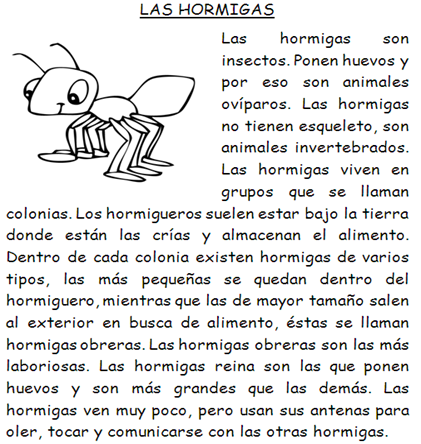 